Pracovný list Nežijeme preto aby sme jedli, ale jeme preto, aby sme žiliMeno:                                                                        Trieda:                                                     Motivačná úloha:Ako zistím, či sa zdravo stravujem? Pokúste sa sformulovať hypotézu /predpoklad ako to vieme zistiť..................................................................................................................................................................................................................................................................................................................... Skúmanie: 1.úloha: Zostavte denný jedálny lístok podľa vašich obľúbených jedál raňajky:desiata:obed:olovrant:večera:2.úloha: Zostavte denný jedálny lístok podľa zásad zdravej výživyraňajky:desiata:obed:olovrant:večera:3.úloha: Porovnajte 1. a 2. úlohu so svojim skutočným jedálnym lístkom...............................................................................................................................................................................................................................................................................................................................................................................................................................................................................................................................................................................................................................................................................................................................................................................................................................................................................................................................4. úloha: Je potrebné brať do úvahy aj pitný režim? Aký je váš denný pitný režim? Je postačujúci? Aké nápoje zahŕňa?.........................................................................................................................................................................................................................................................................................................................................................................................................................................................................................................Vyrátaj si svoj údaj pomocou kalkulačky pitného režimu: https://primar.sme.sk/kalkulacky/kalkulacka-pitneho-rezimu.php?hmotnost=45.....................................................................................................................................................................................................................................................................................................................................................................5. úloha: Vypočítaj svoj BMI – súvisí jeho výsledok s úlohou č.3?Vzorec pre výpočet:   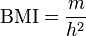 m — telesná hmotnosť v kilogramochh — telesná výška v metrochalebo použite BMI kalkulačku: https://gymbeam.sk/bmi-kalkulackaVáš výsledok:....................................................................Kategória: .......................................................................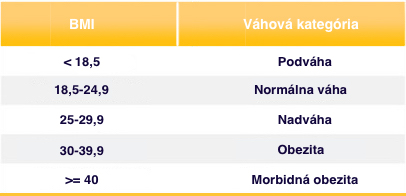  Rozpracovanie:Potravinová pyramída - pozorne sledujte jednotlivé jej poschodia a prezrite si aj odporúčané množstvá jednotlivých druhov potravín.Ktoré potraviny máme konzumovať v najväčšom množstve? Prečo?Ktoré potraviny máme konzumovať v najmenšom množstve? Prečo?Prečo je konzumácia ovocia a zeleniny pre naše zdravie dôležitá  ? 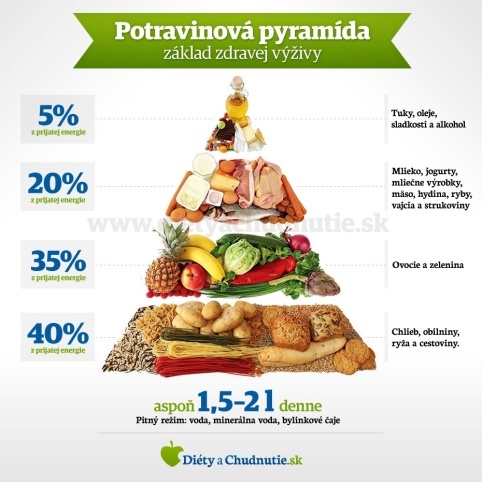 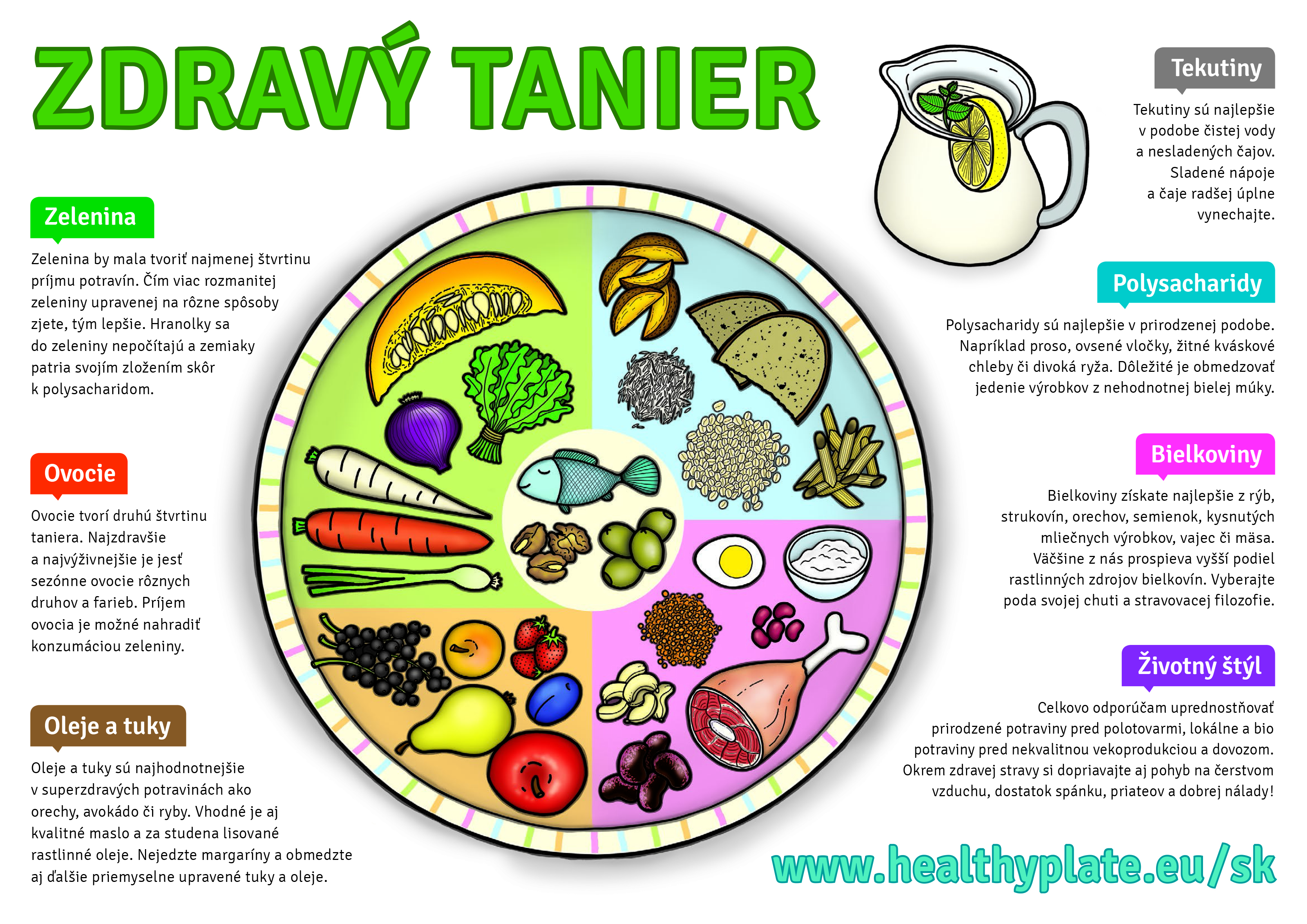 Ako súvisí príjem potravy a pohyb na naše zdravie? Máš dostatočnú dennú pohybovú aktivitu?..........................................................................................................................................................Záver:Vyhodnoť svoj jedálny lístok, pitný režim, BMI index a pohybovú aktivitu. Vieš / chceš  niečo z toho zmeniť?............................................................................................................................................................................................................................................................................................................................................................................................................................................................................................................................................................................................................................................................................Sebahodnotenie:3 nové informácie, ktoré som sa dnes dozvedel/la:2 veci, ktoré ma zaujali:1 otázka, ktorú stále mám:Športujem:pravidelneNepravidelnevôbecStravujem sa:Pravidelne (5x denne)Nepravidelne (menej ako 5x denne)RaňajkujemÁno - nieJem ovocie a zeleninu5x dennemenej ako 5x dennenejemMoja :Výška ( m):Hmotnosť ( kg):BMI :Hmotnosť v kg / výška v m 2 Počet krokov – môj denný limit:Pri príchode do školy:Pri odchode do školy:Pred spaním:Tep:V pokoji:Po 20 drepoch:Po behu na 50 m: